                                                            УКРАЇНА             ІРШАВСЬКА  МІСЬКА   РАДА  ЗАКАРПАТСЬКОЇ  ОБЛАСТІ   БРІДСЬКИЙ  ЗАКЛАД  ЗАГАЛЬНОЇ  СЕРЕДНЬОЇ  ОСВІТИ  І-ІІІ  СТУПЕНІВ	                    Н А К А З 15.09.2023 року                                                                                            № ____Про створення атестаційної комісії                      Відповідно до Типового положення про атестацію педагогічних працівників України, затвердженого наказом Міністерства освіти і науки України від 09.09.2022 року №805, зареєстрованого у Міністерстві юстиції 21 грудня 2022 року №1649/38985, та з метою стимулювання цілеспрямованого, неперервного підвищення рівня професійної компетентності  педагогічних працівників школи, зростання їх професійної майстерностіНАКАЗУЮ:Створити атестаційну комісію І рівня, затвердити її склад(додаток І) та план роботи на 2023-2024 навчальний рік.Атестаційній комісії І рівня:До 18.10.2023 року затвердити списки педагогічних працівників, які атестуються.До 15.03.2024 року вивчити результативність роботи працівників, які атестуються.До 05.04.2024 року подати у відділ освіти, охорони здоров’я, культури, сім’ї ,молоді та спорту  Іршавської міської ради інформацію про підсумки проведення атестації.Голові атестаційної комісії забезпечити неухильне виконання Типового положення про атестацію педагогічних працівників України.Контроль за виконанням даного наказу залишаю за собою.           Керівник закладу освіти                            Наталія ГАЛІНСЬКАЗ наказом ознайомлені:Балега Я.І.Маргіта Н.Ю.                                                          Чедрик Я.В.                                                                                                                            Кудацька О.В.                                                         Совтан М.М. Маркович Л.В.Синетар О.М.                                                                                                                                                                       Додаток І до наказу №___  від 15.09.2023                                СКЛАД  АТЕСТАЦІЙНОЇ  КОМІСІЇ   І РІВНЯГолова атестаційної комісіїГалінська Наталія Іванівна-  керівник закладу освітиЗаступник голови атестаційної комісіїБалега Ярослава Іванівна –   голова ПК закладу освітиСекретар атестаційної комісіїМаргіта Наталія Юріївна – заступник керівника закладу освіти з навчальної роботиЧлени атестаційної комісіїЧедрик Ярослава Василівна– заступник керівника закладу освіти з виховної роботиКудацька Оксана Василівна – практичний психологМаркович Лариса Василівна – вчитель української мови та літературиСовтан Марина Михайлівна – вчитель початкових класівСинетар Оксана Михайлівна – вчитель хімії                                                            УКРАЇНА             ІРШАВСЬКА  МІСЬКА   РАДА  ЗАКАРПАТСЬКОЇ  ОБЛАСТІ   БРІДСЬКИЙ  ЗАКЛАД  ЗАГАЛЬНОЇ  СЕРЕДНЬОЇ  ОСВІТИ  І-ІІІ  СТУПЕНІВ	                    Н А К А З 17.03.2023 року                                                                                            № 19Про внесення змін у наказ від 05.09.2022 року                                                                                            № 77 «Про атестацію педагогічних працівників»  У звязку з відпусткою без збереження заробітної плати заступника голови атестаційної комісії І рівня Шпак О., члена комісії Шелельо Н. через відпустку для догляду за дитиною віком до 6 роківНАКАЗУЮ:Внести зміни у склад атестаційної комісії І рівня, а саме:заступником голови атестаційної комісії призначити Кудацьку Оксану Василівну, практичного психолога, члена профкому закладу;членом атестаційної комісії призначити виконуючу обов′язки заступника директора закладу освіти з виховної роботи Бровдій Надію Іванівну, вчителя зарубіжної літератури, української мови і літератури.Решту складу  атестаційної комісії І рівня залишити без змін.Контроль за виконанням даного наказу залишаю за собою.          Керівник закладу освіти                            Наталія ГАЛІНСЬКАЗ наказом ознайомлені :Синетар І.________Кудацька О.________Бровдій Н.__________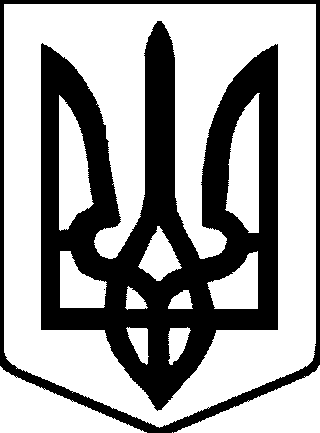 